Revised 05/23/2022Project Code ???   QID ?????     Project Code ???   QID ?????       OMB No. 0535-0088:  Approval Expires ????  OMB No. 0535-0088:  Approval Expires ????  OMB No. 0535-0088:  Approval Expires ????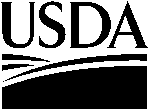 Sequence Number: ______FORM Q-2:  QUALITY CONTROL - SIZINGALMOND OBJECTIVE MEASUREMENT SURVEY20xxFORM Q-2:  QUALITY CONTROL - SIZINGALMOND OBJECTIVE MEASUREMENT SURVEY20xx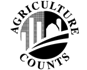 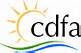 NATIONALAGRICULTURAL STATISTICSSERVICECalifornia Department of Food and AgricultureSupervisor Name:Date Checked by Supervisor:Survey CodeYear(XX)BLOCK IDENTIFICATION CODEBLOCK IDENTIFICATION CODEBLOCK IDENTIFICATION CODEBLOCK IDENTIFICATION CODEBLOCK IDENTIFICATION CODETree NumberSizer Code(XXXXXX)Date Sampled(MM DD)Date Sized(MM DD)Survey CodeYear(XX)County(XXX)Variety(XXX)Parcel No.(XXXXX)Block No.(XX)Sample No.(XX)Tree NumberSizer Code(XXXXXX)Date Sampled(MM DD)Date Sized(MM DD)757_ _  _ __ _  _ _Total Nuts Picked/Receivedat Sizing StationSupervisor’sExpected Numberof Nuts GradedActual Numberof Nuts GradedTotal Nuts Graded as 3, 4, 5, 6, or 7Nuts Sizedand WeighedTime End:Total Nuts Picked/Receivedat Sizing StationSupervisor’sExpected Numberof Nuts GradedActual Numberof Nuts GradedTotal Nuts Graded as 3, 4, 5, 6, or 7Nuts Sizedand WeighedTime Start:Minutes:YESNOA.	Did the sizer correctly transfer identification information from the Random Path?	B.	Does expected number of nuts graded = actual number of nuts graded?	C.	Does number of nuts sized and weighed = 	(number of nuts graded) - (number of nuts graded as 3, 4, 5, 6, or 7)?	D.	Did the sizer correctly record:	1.	Weight to the nearest tenth? 		2.	Measurements to the nearest tenth?		3.	A grade code for all graded nuts?		4.	A comment for nuts graded as "7 - Other"?	E.	Do nut weights and measurements look reasonable?	If you answered NO to any of the above questions, make necessary correctionsto the size card and discuss with enumerator.  Check box to indicate completion.   